Western Australia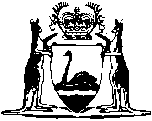 CITY OF PERTH RESTRUCTURING ACT 1993City of Perth Restructuring Regulations 1994Western AustraliaCity of Perth Restructuring Regulations 1994Contents1.	Citation	12.	Commencement	13.	Acting town clerk	1NotesWestern AustraliaCITY OF PERTH RESTRUCTURING ACT 1993City of Perth Restructuring Regulations 1994Made by His Excellency the Governor in Executive Council.1.	Citation 		These regulations may be cited as the City of Perth Restructuring Regulations 1994.2.	Commencement 		These regulations are deemed to have come into effect on division day.3.	Acting town clerk 	(1)	The commission, acting as the council of a new town for which a town clerk has not been appointed, may appoint the person holding office as the town clerk of the City of Perth to act as the town clerk of the new town.	(2)	While the appointment has effect, the person appointed to act as the town clerk has all the functions of, and may be regarded for the purposes of the principal Act as, the town clerk.	(3)	The appointment has no effect after a person is appointed to the office of town clerk of the new town.Notes1. 	This is a compilation of the City of Perth Restructuring Regulations 1994 and includes the amendments referred to in the following Table.Compilation tableCitationGazettalCommencementCity of Perth Restructuring Regulations 199422 Jul 1994 p. 376522 Jul 1994 (Deemed operative on division day  (i.e. 1 Jul 1994  see s. 3 of principal Act)